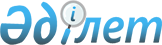 О мерах страховой поддержки взаимной и внешней торговли государств - членов Евразийского экономического союзаРаспоряжение Евразийского Межправительственного Совета от 20 августа 2021 года № 8.
      Руководствуясь докладом о мерах страховой поддержки взаимной и внешней торговли государств - членов Евразийского экономического союза и признавая необходимость принятия совместных мер такой поддержки, включая создание Евразийской перестраховочной компании:
      1. Евразийской экономической комиссии:
      сформировать рабочую группу по рассмотрению вопросов создания Евразийской перестраховочной компании (далее - рабочая группа);
      доложить на очередном заседании Евразийского межправительственного совета о ходе разработки проекта международного договора, указанного в пункте 3 настоящего распоряжения.
      2. Просить правительства государств - членов Евразийского экономического союза и Евразийский банк развития в течение 15 календарных дней с даты вступления в силу настоящего распоряжения направить в адрес Евразийской экономической комиссии предложения по кандидатурам для включения в состав рабочей группы (включая представителей экспортно-кредитных агентств и банков развития государств - членов Евразийского экономического союза).
      3. Рабочей группе в течение 6 месяцев с даты ее формирования разработать проект международного договора об учреждении и деятельности Евразийской перестраховочной компании, регламентирующего ее статус, задачи, функции, а также вопросы финансового обеспечения, исходя из необходимости его подписания в первом полугодии 2022 года.
      4. Настоящее распоряжение вступает в силу с даты его опубликования на официальном сайте Евразийского экономического союза.
					© 2012. РГП на ПХВ «Институт законодательства и правовой информации Республики Казахстан» Министерства юстиции Республики Казахстан
				
Члены Евразийского межправительственного совета:

От РеспубликиАрмения

От РеспубликиБеларусь

От РеспубликиКазахстан

От КыргызскойРеспублики

От РоссийскойФедерации
